Dodatek č. 2ke smlouvě o poskytování služebČíslo smlouvy Objednatele: 06EU-004032Číslo smlouvy Poskytovatele: 1-0601Evidenční číslo (ISPROFIN/ISPROFOND): 500 121 0002 Název související veřejné zakázky:I/27 Klatovy, most ev. č. 27-094, výměna elastomerových ložisek -DSP+IČ, PDPS, ADuzavřený níže uvedeného dne, měsíce a roku mezi následujícími smluvními stranami (dále jako „Dodatek”):Ředitelství silnic a dálnic ČRse sídlem:					Na Pankráci 546/56, 140 00  Praha 4IČO:						65993390DIČ:						CZ65993390právní forma:					příspěvková organizacebankovní spojení:				xxxxxxxxxxxxxxxxxxxxxxxxxxxxxzastoupeno:					xxxxxxxxxxxxxxx						xxxxxxxxxxxxxxxxxxxxxkontaktní osoba ve věcech smluvních:	xxxxxxxxxxxxxe-mail:						xxxxxxxxxxxxxxxxxxxtel:						xxxxxxxxxxxkontaktní osoba ve věcech technických:	xxxxxxxxxxxxxxxxxxxxxxxxxxxe-mail:						xxxxxxxxxxxxxxxxtel:						xxxxxxxxxxx(dále jen „Objednatel“)aVPÚ  DECO  PRAHA a.s.se sídlem:					Podbabská 1014/20, 160 00  Praha 6IČO:						60193280DIČ:						CZ60193280zápis v obchodním rejstříku:			xxxxxxxxxxxxxxxxxxxxxxxxxxxxprávní forma:					akciová společnostbankovní spojení:				xxxxxxxxxxxxxxxxxxxxxxxxxxxxxx						xxxxxxxxxxxxxxxzastoupen:					xxxxxxxxxxxxxxxxxxxxxxxxxxxxxxxxxxxxxx						xxxxxxxxxxxxxxxxxxxxxxxxxxxxxxxxxxkontaktní osoba ve věcech smluvních:	xxxxxxxxxxxxxxxxxxxxxxxxxxxxxxxxxxxxxx						xxxxxxxxxxxxxxxxxxxxxxxxxxxxxxxxxxe-mail:						xxxxxxxxxxxxxxxxxxxxxxxxxxxxxxxxtel:						xxxxxxxxxxxkontaktní osoba ve věcech technických:	xxxxxxxxxxxxxxe-mail:						xxxxxxxxxxxxxxxxxxxxtel:						xxxxxxxxxxx(dále jen „Poskytovatel“)(Objednatel a Poskytovatel společně dále jen „Smluvní strany” nebo každý samostatně jen „Smluvní strana”)Článek I.Předmět dodatkuTímto dodatkem č. 2 se, s ohledem na objednatelem odsouhlasený rozsah plánovaných oprav a na základě následného posouzení silničním správním úřadem Plzeňského kraje, mění typ i termíny původních dílčích plnění (viz dále). Projektová dokumentace pro stavební povolení (DSP) bude nahrazena projektovou dokumentací pro vydání společného povolení (DUSP), investorsko-inženýrská činnost (IČ) pro stavební řízení bude nově nahrazena IČ pro sloučené územní a stavební řízení.Na základě výše uvedeného se ruší čl. 2. Předmět Smlouvy, který zněl:2.1. Poskytovatel se zavazuje za podmínek stanovených touto Smlouvou na svůj náklad, na své nebezpečí a s náležitou odbornou péčí provést služby, které jsou specifikovány dále v této Smlouvě a Objednatel se zavazuje za sjednaných podmínek výsledky poskytovaných služeb převzít a za poskytnuté služby a jejich výsledky Poskytovateli zaplatit sjednanou cenu. Poskytovatel je povinen řídit se při provádění služeb dle této Smlouvy pokyny Objednatele. Tím není dotčena povinnost Poskytovatele upozornit na případnou nevhodnost pokynu Objednatele, vyžádat si udělení takového pokynu v písemné formě a možnost Poskytovatele od Smlouvy odstoupit v případě, že Objednatel po Poskytovatelově upozornění na svém nevhodném pokynu trvá.2.2. Předmětem Smlouvy je zpracování dokumentace pro stavební povolení (dále jen „DSP”) včetně výkonu inženýrské činnosti ke stavebnímu povolení (dále jen „IČ k SP”), vybraných dokumentů zadávací dokumentace stavby (dále jen „VD-ZDS") a výkon autorského dozoru (dále jen „AD”); na akci „I/27 Klatovy, most ev. č. 27-094, výměna elastomerových ložisek - DSP+IČ, PDPS, AD”. Součástí projektu jsou i související nebo vyvolané stavební a inženýrské objekty a přeložky inženýrských sítí.	2.2.1	Průzkumy a zaměření — nepoužije se	2.2.2	Dokumentace k územnímu rozhodnutí (DÚR) — nepoužije se	2.2.3	Dokumentace ke stavebnímu řízení (DSP)a)       DSP bude realizována v rozsahu přílohy č. 8 k vyhlášce č. 146/2008 Sb., o rozsahu a obsahu projektové dokumentace dopravních staveb, ve znění pozdějších předpisů (dále jen „vyhláška o projektové dokumentaci dopravních staveb”) ve smyslu zákona č. 183/2006 Sb., o územním plánování a stavebním řádu, ve znění pozdějších předpisů (dále jen „stavební zákon”), v souladu s obecně závaznými právními a technickými předpisy, v souladu se souvisejícími směrnicemi a dle podmínek a požadavků Objednatele. DSP bude zároveň zpracována v podrobnosti podle Směrnice pro dokumentaci staveb pozemních komunikací schválené Ministerstvem dopravy ČR, Odborem pozemních komunikací pod č.j. 158/2017-120-TN/I ze dne 9. srpna 2017 s účinností 14. 8. 2017, která je dodavatelům dostupná ne webových stránkách www.pjpk.cz)	2.2.4 	Vybrané dokumenty zadávací dokumentace stavby (VD-ZDS)Vybrané dokumenty zadávací dokumentace stavby (VD-ZDS) budou zpracovány v rozsahu zahrnujícím technickou specifikaci zvláštní technické kvalitativní podmínky (ZTKP), soupis prací (včetně oceněného) a projektovou dokumentaci pro provedení stavby (PDPS) v rozsahu definovaném Směrnicí pro dokumentaci staveb pozemních komunikací schválené Ministerstvem dopravy ČR, Odborem pozemníchkomunikací pod č.j. 158/2017-120-TN/I ze dne 9. srpna 2017 s účinností 14. 8. 2017, která je dodavatelům dostupná ne webových stránkách www.pjpk.cz).Dokumentace musí dále splňovat požadavky dle přílohy č. 9 vyhlášky 146/2008 Sb. o projektové dokumentaci dopravních staveb a musí být v souladu s obecně závaznými právními a technickými předpisy, podmínkami stanovenými zadávací dokumentací a požadavky Objednatele.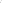 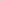 PDPS musí dodržet návrh určený DSP ověřenou ve stavebním řízení a zohlednit požadavky povolení k odstranění stavby, stavebního povolení, vodoprávního souhlasu a vodoprávního rozhodnutí.PDPS upřesní technické a kvalitativní požadavky potřebné pro jednoznačné vymezení realizace stavebních prací, dodávek a služeb, musí obsahovat technické specifikace, které představují technické charakteristiky prací a materiálů, které mají být použity při provádění stavby. Tyto musí být popsané objektivním způsobem, který zajišťuje užití za účelem, který je Objednatelem zamýšlen. Technické specifikace nesmí být stanoveny tak, aby určitým dodavatelům zaručovaly konkurenční výhodu nebo vytvářely neodůvodněné překážky hospodářské soutěže.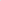 Technické specifikace (ZTKP) budou stanoveny odkazem na platné TKP s upřesněním vybraných článku dle konkrétních podmínek daného projektu.Poskytovatel dále zpracuje soupis prací s výkazem výměr a rozpočet. Soupis prací bude vyhotoven podle Oborového třídníku stavebních konstrukcí a prací staveb pozemních komunikací (OTSKP-SPK) ve verzi platné k termínu odevzdání konceptu plnění. Soupis prací bude Objednateli předán ve formátu XML, XLS a PDF.Poskytovatel bude plně odpovídat za úplnost zpracování soupisu prací a výkazu výměr a položkového rozpočtu ve smyslu ZZVZ a vyhlášky č. 169/2016 Sb., o stanovení rozsahu dokumentace veřejné zakázky na stavební práce a soupisu stavebních prací, dodávek a služeb s výkazem výměr.Součástí plnění je i poskytnutí součinnosti Poskytovatele při zpracování dodatečných informací v rámci výběrového řízení na zhotovitele stavby a zpracování konsolidovaných znění dokumentů, které byly ve výběrovém řízení na zhotovitele opravovány.2.2.5 	Výkon investorsko-inženýrské činnosti (IČ) při územním řízení nepoužije se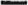 	2.2.6 	Výkon investorsko-inženýrské činnosti (IČ) při stavebním řízenía)        Předmětem je projednání projektové dokumentace ke stavebnímu řízení s příslušnými veřejnoprávními orgány, organizacemi, vlastníky pozemků a sousedních nemovitostí (oprávněný z věcného břemene), správci sítí, případně dalšími dotčenými subjekty a získání dokladů a stanovisek za účelem vydání stavebního povolení, vypracování a podání žádosti o povolení stavby (případně dalších povolení podmiňujících realizaci             stavby, např. vodoprávní souhlas, povolení k odstranění stavby atd.), a účast při stavebním řízení. Nedílnou součástí majetkoprávní agendy je i projednání s dotčenými majiteli. IČ zajistí i vklad odsouhlaseného GP na místně příslušné katastrální pracoviště. IČ dále zajistí vynětí ze ZPF a PUPFL. Součástí IČ je i zajištění prodloužení stavebního povolení v případě nezahájení stavby ve lhůtě platnosti stavebního povolení, a to v dostatečném předstihu.	2.2.7 	Výkon autorského dozoru stavbySoučástí předmětu plnění je výkon AD, který bude probíhat od zahájení stavby až do vydání kolaudačního souhlasu a který bude vykonáván na výzvu Objednatele. Rozsah činností AD je dán zákonem č. 183/2006 Sb. v platném znění.Poskytovatel bude provádět posuzování návrhů dodavatelů na změny a odchylky oproti schválené projektové dokumentaci, zejména s ohledem na dodržení technickoekonomických parametrů předmětného díla.Zjistí-li Poskytovatel při výkonu AD nedodržení projektové dokumentace stavby, uvědomí bez zbytečného odkladu o této skutečnosti, Objednatele/Správce stavby. Zhotovitele stavby uvědomí v případě nebezpečí z prodlení či v případě nebezpečí vzniku škody. V odůvodněných případech uvede stručnou charakteristiku porušení dokumentace a tomu odpovídající důsledky.Objednatel zajistí pro Poskytovatele nezbytné podmínky pro výkon sjednaného AD, v tomto smyslu zejména oznámí Poskytovatele jako osobu vykonávající AD zhotoviteli stavby a zajistí, aby Poskytovatel dostával potřebné podklady týkající se realizace stavby a kontrolních dnů stavby.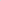 Do předmětu plnění jsou zahrnuty i služby v tomto článku výše nespecifikované, které však jsou k řádnému poskytování služeb nezbytné a o kterých Poskytovatel vzhledem ke své kvalifikaci a zkušenostem měl nebo mohl vědět. Mezi tyto služby se neřadí vyhotovení dokumentace skutečného provedení stavby, kterou vyhotovuje zhotovitel stavby. Provedení služeb uvedených ve větě prvé tohoto odstavce však v žádném případě nezvyšuje cenu sjednanou za poskytování služeb.Nejpozději do 2 týdnů od zahájení plnění je Poskytovatel povinen svolat vstupní jednání s Objednatelem, na kterém budou dohodnuty pravidla vzájemné spolupráce (konání výrobních výborů/kontrolních dnů IČ apod.). Během zpracování každého stupně projektové dokumentace budou Poskytovatelem svolány minimálně dva výrobní výbory. První výbor bude svolán do 10 pracovních dní od podpisu smlouvy, a to z důvodu nutnosti odsouhlasení technického řešení.Za účelem plnění zakázky Objednatel poskytuje Poskytovateli bezplatně následující dokumenty:2.5.1 Vítěznému uchazeči bude poskytnut diagnostický průzkum elastomerových ložisek mostu.a nahrazuje se novým zněním č. 2 Předmět Smlouvy s následujícím obsahem:2.1. Poskytovatel se zavazuje za podmínek stanovených touto Smlouvou na svůj náklad, na své nebezpečí a s náležitou odbornou péčí provést služby, které jsou specifikovány dále v této Smlouvě a Objednatel se zavazuje za sjednaných podmínek výsledky poskytovaných služeb převzít a za poskytnuté služby a jejich výsledky Poskytovateli zaplatit sjednanou cenu. Poskytovatel je povinen řídit se při provádění služeb dle této             Smlouvy pokyny Objednatele. Tím není dotčena povinnost Poskytovatele upozornit na případnou nevhodnost pokynu Objednatele, vyžádat si udělení takového pokynu v písemné formě a možnost Poskytovatele od Smlouvy odstoupit v případě, že Objednatel po Poskytovatelově upozornění na svém nevhodném pokynu trvá.2.2. Předmětem Smlouvy je zpracování dokumentace pro vydání společného povolení (dále jen „DUSP”) včetně výkonu inženýrské činnosti pro společné územní rozhodnutí a stavební povolení (dále jen „IČ k ÚR+SP”), vybraných dokumentů zadávací dokumentace stavby (dále jen „VD-ZDS”) a výkon autorského dozoru (dále jen „AD”); na akci „I/27 Klatovy, most ev. č. 27-0949 výměna elastomerových ložisek - DSP+IČ PDPS AD” Součástí projektu jsou i související nebo vyvolané stavební a inženýrské objekty a přeložky inženýrských sítí.2.2.1. Průzkumy a zaměření — nepoužije se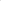 2.22. Dokumentace k územnímu rozhodnutí (DÚR) a Dokumentace ke stavebnímu řízení (DSP) - nepoužije se2.23. Dokumentace k společnému povolení (DUSP)a) DUSP bude realizována v rozsahu přílohy č. 11 k vyhlášce č. 499/2006 Sb., o dokumentaci staveb, ve znění pozdějších předpisů (dále jen „vyhláška o dokumentaci staveb”), ve smyslu zákona č. 183/2006 Sb., o územním plánování a stavebním řádu, ve znění pozdějších předpisů (dále jen „stavební zákon”), v souladu s obecně závaznými právními a technickými předpisy, v souladu se souvisejícími směrnicemi a dle podmínek a požadavků Objednatele.2.24. Vybrané dokumenty zadávací dokumentace stavby (VD-ZDS)Vybrané dokumenty zadávací dokumentace stavby (VD-ZDS) budou zpracovány v rozsahu zahrnujícím technickou specifikaci zvláštní technické kvalitativní podmínky (ZTKP), soupis prací (včetně oceněného) a projektovou dokumentaci pro provedení stavby (PDPS) v rozsahu definovaném Směrnicí pro dokumentaci staveb pozemních komunikací schválené Ministerstvem dopravy ČR, Odborem pozemních komunikací pod č.j. 158/2017-120-TN/I ze dne 9. srpna 2017 s účinností 14. 8. 2017, která je dodavatelům dostupná ne webových stránkách xxxxpk.cz).Dokumentace PDPS musí dále splňovat požadavky dle přílohy č. 9 vyhlášky 146/2008 Sb. o projektové dokumentaci dopravních staveb a musí být v souladu s obecně závaznými právními a technickými předpisy, podmínkami stanovenými zadávací dokumentací a požadavky Objednatele.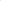 PDPS musí dodržet návrh určený DUSP ověřenou ve sloučeném územním a stavebním řízení a zohlednit požadavky povolení k odstranění stavby, stavebního povolení, vodoprávního souhlasu a vodoprávního rozhodnutí.PDPS upřesní technické a kvalitativní požadavky potřebné pro jednoznačné vymezení realizace stavebních prací, dodávek a služeb, musí obsahovat technické specifikace, které představují technické charakteristiky prací a materiálů, které mají být použity při provádění stavby. Tyto musí být popsané objektivním způsobem, který zajišťuje užití za účelem, který je Objednatelem zamýšlen. Technické specifikace nesmí být stanoveny tak, aby určitým dodavatelům zaručovaly konkurenční výhodu nebo vytvářely neodůvodněné překážky hospodářské soutěže.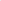 Technické specifikace (ZTKP) budou stanoveny odkazem na platné TKP s upřesněním vybraných článku dle konkrétních podmínek daného projektu.Poskytovatel dále zpracuje soupis prací s výkazem výměr a rozpočet. Soupis prací bude vyhotoven podle Oborového třídníku stavebních konstrukcí a prací staveb pozemních komunikací (OTSKP-SPK) ve verzi platné k termínu odevzdání konceptu plnění. Soupis prací bude Objednateli předán ve formátu XML, XLS a PDF.Poskytovatel bude plně odpovídat za úplnost zpracování soupisu prací a výkazu výměr a položkového rozpočtu ve smyslu ZZVZ a vyhlášky č. 169/2016 Sb. o stanovení rozsahu dokumentace veřejné zakázky na stavební práce a soupisu stavebních prací, dodávek a služeb s výkazem výměr.Součástí plnění je i poskytnutí součinnosti Poskytovatele při zpracování dodatečných informací v rámci výběrového řízení na zhotovitele stavby a zpracování konsolidovaných znění dokumentů, které byly ve výběrovém řízení na zhotovitele opravovány.Výkon investorsko-inženýrské činnosti (IČ) při územním a při stavebním řízení —nepoužije seVýkon investorsko-inženýrské činnosti (IČ) při sloučeném územním a stavebním řízenía) Předmětem je projednání projektové dokumentace k územnímu a stavebnímu řízení s příslušnými veřejnoprávními orgány, organizacemi, vlastníky pozemků a sousedních nemovitostí (oprávněný z věcného břemene), správci sítí, případně dalšími dotčenými subjekty a získání dokladů a stanovisek za účelem vydání stavebního povolení, vypracování a podání žádosti o povolení stavby (případně dalších povolení podmiňujících realizaci stavby, např. vodoprávní souhlas, povolení k odstranění stavby atd.), a účast při stavebním řízení. Nedílnou součástí majetkoprávní agendy je i projednání s dotčenými majiteli. IČ zajistí i vklad odsouhlaseného GP na místně příslušné katastrální pracoviště. IC dále zajistí vynětí ze ZPF a PUPFL.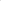 2.27. Výkon autorského dozoru stavbySoučástí předmětu plnění je výkon AD, který bude probíhat od zahájení stavby až do vydání kolaudačního souhlasu a který bude vykonáván na výzvu Objednatele. Rozsah činností AD je dán zákonem č. 183/2006 Sb. v platném znění.Poskytovatel bude provádět posuzování návrhů dodavatelů na změny a odchylky oproti schválené projektové dokumentaci, zejména s ohledem na dodržení technicko-ekonomických parametrů předmětného díla.Zjistí-li Poskytovatel při výkonu AD nedodržení projektové dokumentace stavby, uvědomí bez zbytečného odkladu o této skutečnosti, Objednatele/Správce stavby. Zhotovitele stavby uvědomí v případě nebezpečí z prodlení či v případě nebezpečí vzniku škody. V odůvodněných případech uvede stručnou charakteristiku porušení dokumentace a tomu odpovídající důsledky.Objednatel zajistí pro Poskytovatele nezbytné podmínky pro výkon sjednaného AD, v tomto smyslu zejména oznámí Poskytovatele jako osobu vykonávající AD zhotoviteli stavby a zajistí, aby Poskytovatel dostával potřebné podklady týkající se realizace stavby a kontrolních dnů stavby.Do předmětu plnění jsou zahrnuty i služby v tomto článku výše nespecifikované, které však jsou k řádnému poskytování služeb nezbytné a o kterých Poskytovatel vzhledem ke své kvalifikaci a zkušenostem měl nebo mohl vědět. Mezi tyto služby se neřadí vyhotovení dokumentace skutečného provedení stavby, kterou vyhotovuje zhotovitel stavby. Provedení služeb uvedených ve větě prvé tohoto odstavce však v žádném případě nezvyšuje cenu sjednanou za poskytování služeb.Nejpozději do 2 týdnů od zahájení plnění je Poskytovatel povinen svolat vstupní jednání s Objednatelem, na kterém budou dohodnuty pravidla vzájemné spolupráce (konání výrobních výborů/kontrolních dnů IČ apod.). Během zpracování každého stupně projektové dokumentace budou Poskytovatelem svolány minimálně dva výrobní výbory. První výbor bude svolán do 10 pracovních dní od podpisu smlouvy, a to z důvodu nutnosti odsouhlasení technického řešení.Za účelem plnění zakázky Objednatel poskytuje Poskytovateli bezplatně následující dokumenty:25.1. Vítěznému uchazeči bude poskytnut diagnostický průzkum elastomerových ložisek mostu.Na základě výše uvedeného se ruší čl. 3. Předání výsledků poskytnutých služeb, který zněl: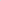 Protokolární předání výsledků poskytnutých služeb dle této Smlouvy Objednateli proběhne na adrese: Ředitelství silnic a dálnic ČR, Správa Plzeň, Hřímalého 37,                       301 00 Plzeň.Výsledky poskytnutých služeb budou Objednateli předány v následujícím počtu výtisků a formátu (soupis prací a kontrolní rozpočet bude vždy zpracován v tištěné i elektronické podobě ve formátu XC4): 3.21. Dokumentace pro stavební povolení (DSP) - koncept - 2x v listinné podobě včetně 2x digitálně na flash disku3.2.2. Dokumentace pro stavební povolení (DSP) - čistopis - 6 x v listinné podobě včetně 6 x digitálně na flash disku3.23. Vybrané dokumenty zadávací dokumentace stavby (VD-ZDS) — v čistopisu - 6x v listinné podobě a 6x digitálně na CD (listinná podoba bude vyhotovena na pokyn Objednatele po podání nabídek na zhotovitele se zapracováním dodatečných informací)3.2.4. Dokladová část - 2x v tištěné podobě (originál + kopie) a 2x digitálně na CD (veškeré doklady doručené datovou schránkou budou ověřeny).Poskytovatel předá veškerou grafickou, obrazovou, textovou, tabulkovou a jinou dokumentaci v elektronické (digitální) podobě umožňující její využití v dalších stupních zeměměřických a průzkumných prací a projektové přípravy nebo pro zadání stavebních prací, a to v otevřeném formátu (např. DWG) a formátu PDF. Dokumentace, průzkumy, záborový elaborát budou zpracovány a předány podle Datových předpisů ŘSD ČR platných v době zpracování konceptu plnění. Platné znění datových předpisů je dostupné na https://www.rsd.cz/wps/portal/web/technickepredpisy/datove-predpisy.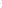 Každé vyhotovení čistopisu projektové dokumentace bude opatřeno autorizačním razítkem oprávněného projektanta.Bližší popis předmětu plnění je uveden v příloze č. 1 a 2 Smlouvy.a nahrazuje se novým zněním č. 3 Předání výsledků poskytování služeb s následujícím obsahem.3.1. Protokolární předání výsledků poskytnutých služeb dle této Smlouvy Objednateli proběhne na adrese: Ředitelství silnic a dálnic ČR, Správa Plzeň, Hřímalého 37,                    301 00 Plzeň.3.2. Výsledky poskytnutých služeb budou Objednateli předány v následujícím počtu výtisků a formátu (soupis prací a kontrolní rozpočet bude vždy zpracován v tištěné i elektronické podobě ve formátu XC4):	3.2.1.	Dokumentace pro společné povolení (DUSP) - koncept - 2x v listinné podobě a2x digitálně na CD	3.22.	Dokumentace pro společné povolení (DUSP) - čistopis - 6x v listinné podobě a6x digitálně na CD3.23. Vybrané dokumenty zadávací dokumentace stavby (VD-ZDS) - koncept - 2x v listinné podobě a 2x digitálně na CD3.24. Vybrané dokumenty zadávací dokumentace stavby (VD-ZDS) - v čistopisu - 6x v listinné podobě a 6x digitálně na CD (listinná podoba bude vyhotovena na pokyn Objednatele po podání nabídek na zhotovitele se zapracováním dodatečných informací)3.25. Dokladová část - 2x v tištěné podobě (originál + kopie) a 2x digitálně na CD (veškeré doklady doručené datovou schránkou budou ověřeny).3.3. Poskytovatel předá veškerou grafickou, obrazovou, textovou, tabulkovou a jinou dokumentaci v elektronické (digitální) podobě umožňující její využití v dalších stupních zeměměřických a průzkumných prací a projektové přípravy nebo pro zadání stavebních prací, a to v otevřeném formátu (např. DWG) a formátu PDF. Dokumentace, průzkumy, záborový elaborát budou zpracovány a předány podle Datových předpisů ŘSD ČR platných v době zpracování konceptu plnění. Platné znění datových předpisů dostupné na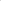 https://www.rsd.cz/wps/portal/web/technickepredpisy/datove-predpisy.3.4. Každé vyhotovení čistopisu projektové dokumentace bude opatřeno autorizačním razítkem oprávněného projektanta.3.5.	Bližší popis předmětu plnění je uveden v příloze č. 1 a 2 Smlouvy.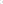 Na základě výše uvedeného se ruší čl. 5. Lhůta plnění, který zněl:5.1 Poskytovatel je povinen provést služby v následujících lhůtách: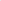 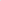 	5.1.1	Dokumentace pro stavební povolení — koncept: Nejpozději do 31. 08. 2019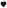 	5.1.2	Dokumentace pro stavební povolení — čistopis: Nejpozději do 30. 09. 2019.	5.1.3	Podání žádosti o vydání stavebního povolení: Nejpozději do 30. 11. 2019.	5.1.4	Vybrané dokumenty zadávací dokumentace stavby — čistopis: Nejpozději do31. 12. 2019	5.1.5	Výkon autorského dozoru: Na výzvu Objednatele, v průběhu realizace stavby5.2. Poskytovatel bude mít nárok na prodloužení stanovených lhůt, jestliže došlo nebo dojde ke zdržení z důvodů výlučně na straně Objednatele či dojde k přerušení všech prací nebo jejich částí z důvodu výlučně na straně Objednatele.5.3. Objednatel může přerušit provádění všech nebo části služeb písemným oznámením zhotoviteli. Zhotovitel provede patřičná opatření k dočasnému přerušení služeb do 14 dnů od obdržení tohoto oznámení.a nahrazuje se novým zněním č. 5 Lhůty plnění s následujícím obsahem:5.1.	Poskytovatel je povinen provést služby v následujících lhůtách:	5.1.1	Dokumentace pro společné povolení - koncept: Nejpozději do 15. 10. 2019	5.1.2	Dokumentace pro společné povolení - čistopis: Nejpozději do 31. 10. 2019	5.1.3.	Podání žádosti o vydání společného povolení: Nejpozději do 15. 12. 2019	5.1.4.	Vybrané dokumenty zadávací dokumentace stavby - koncept: Nejpozději do31. 3. 2020	5.1.5.	Vybrané dokumenty zadávací dokumentace stavby - čistopis: Nejpozději do30. 4. 2020	5.1.6.	Výkon autorského dozoru: Na výzvu Objednatele, v průběhu realizace stavby5.2. Poskytovatel bude mít nárok na prodloužení stanovených lhůt, jestliže došlo nebo dojde ke zdržení z důvodů výlučně na straně Objednatele či dojde k přerušení všech prací nebo jejich částí z důvodu výlučně na straně Objednatele.5.3. Objednatel může přerušit provádění všech nebo části služeb písemným oznámením zhotoviteli. Zhotovitel provede patřičná opatření k dočasnému přerušení služeb do 14 dnů od obdržení tohoto oznámení.Na základě výše uvedeného se ruší čl. 7. Platební podmínky, který zněl:7.1. Podkladem pro úhradu bude daňový doklad (dále jen „faktura”), vystavená Poskytovatelem za podmínek stanovených níže. Přílohou faktury bude vždy Objednatelem podepsaný předávací protokol se soupisem skutečně provedených prací.7.2. Zálohy se neposkytují. Smluvní strany výslovně vylučují použití ustanovení § 2611 občanského zákoníku.7.3.	Nepoužije se.7.4.	Nepoužije se.7.5.	Nepoužije se.7.6. Cena za vyhotovení DSP dle Smlouvy bude Poskytovatelem vyúčtována po převzetí čistopisu DSP (tj. po zapracování připomínek a požadavků Objednatele) bez vad a nedodělků Objednatelem.7.7. Cena za vyhotovení VD-ZDS dle Smlouvy bude Poskytovatelem vyúčtována po převzetí čistopisu VD-ZDS bez vad a nedodělků Objednatelem.7.8. Cena za inženýrskou činnost pro DSP bude Poskytovatelem vyúčtována ve dvou splátkách, a to následovně: 70 % smluvené ceny bude Poskytovatelem po podání žádosti o stavební povolení k příslušnému stavebnímu úřadu, a zbývající část ceny bude vyúčtována Poskytovatelem po nabytí právní moci stavebního povolení (a případně dalších povolení podmiňujících realizaci stavby, např. vodoprávní souhlas, povolení k odstranění stavby atd.). Faktura na tuto zbývající část ceny bude vystavena na základě písemného potvrzení Objednatele o převzetí všech pravomocných rozhodnutí (povolení) podmiňující realizaci stavby s vyznačenou doložkou právní moci.7.9. Cena za AD bude Poskytovatelem vyúčtována vždy jednou měsíčně dle skutečného počtu odpracovaných hodin. Odpracovanou dobu eviduje Poskytovatel a tato evidence, schválená Objednatelem, je podmínkou vystavení a následně i součástí faktury Poskytovatele, vztahující se k AD. Evidenci odpracované doby předá Poskytovatel Objednateli do 5 dnů po ukončení měsíce, ve kterém byl AD realizován, spolu se (i) zprávou o postupu služeb, a (ii) seznamem dokumentů předaných v rámci AD Objednateli (pokud existují). Objednatel tuto evidenci odpracované doby bezodkladně schválí nebo vznese své připomínky. Datum uskutečnění zdanitelného plnění je vždy poslední den příslušného kalendářního měsíce.7.10. Faktury budou vystaveny vždy s dobou splatnosti minimálně 30 dnů ode dne jejich doručení Objednateli, přičemž faktura musí být Objednateli doručena na adresu uvedenou v čl. 7.11. Faktura bude obsahovat veškeré náležitosti předepsané platnými právními předpisy a dále číslo Smlouvy a název Zakázky. V případě, že faktura nebude obsahovat některou z předepsaných náležitostí nebo ji bude obsahovat chybně, je Objednatel oprávněn takovou fakturu vrátit ve lhůtě splatnosti Poskytovateli k opravě či doplnění. Lhůta splatnosti v takovémto případě počíná běžet celá od počátku až okamžikem doručení opravené či doplněné faktury Objednateli. Veškeré platby dle Smlouvy budou probíhat výlučně bezhotovostním převodem v české měně, a to na účet Poskytovatele uvedený na faktuře. Příslušná částka se považuje za uhrazenou okamžikem, kdy byla tato odepsána z účtu Objednatele ve prospěch účtu Poskytovatele.7.11. Faktury podle této Smlouvy budou zasílány na následující adresu Objednatele:Ředitelství silnic a dálnic ČR, Správa Plzeň, Hřímalého 37, 301 00 Plzeň.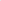 7.12. Veškeré Objednatelem předem schválené správní poplatky související s inženýrskou činností (např. kolky, výpisy z katastru nemovitostí, znalečné aj.) budou hrazeny na základě požadavku Poskytovatele přímo Objednatelem.7.13. Objednatel prohlašuje, že plnění dle této Smlouvy použije výlučně pro účely, které nejsou předmětem daně z přidané hodnoty, resp. příjemce ve vztahu k daňovému plnění nevystupuje jak osoba povinná k dani, proto se u plnění dle této Smlouvy nepoužije režim přenesené daňové povinnosti podle § 92a (obecná pravidla) a zejména § 92e (stavební práce) zákona č. 235/2004 Sb., o dani z přidané hodnoty. Plnění dletéto Smlouvy je plněním souvisejícím s činností výkonu veřejné správy v souladu se zákonem č. 129/2000 Sb., o krajích (krajské zřízení), ve znění pozdějších předpisů.a nahrazuje se novým zněním č. 7 Platební podmínky s následujícím obsahem:7.1. Podkladem pro úhradu bude daňový doklad (dále jen „faktura”), vystavená Poskytovatelem za podmínek stanovených níže. Přílohou faktury bude vždy Objednatelem podepsaný předávací protokol se soupisem skutečně provedených prací.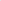 7.2. Zálohy se neposkytují. Smluvní strany výslovně vylučují použití ustanovení § 2611 občanského zákoníku.7.3.	Nepoužije se.7.4.	Nepoužije se.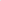 7.5.	Nepoužije se.7.6. Cena za vyhotovení DUSP dle Smlouvy bude Poskytovatelem vyúčtována po převzetí čistopisu DUSP (tj. po zapracování připomínek a požadavků Objednatele) bez vad a nedodělků Objednatelem.7.7. Cena za vyhotovení VD-ZDS dle Smlouvy bude Poskytovatelem vyúčtována po převzetí čistopisu VD-ZDS bez vad a nedodělků Objednatelem.7.8. Cena za inženýrskou činnost pro společné územní řízení a stavební povolení bude Poskytovatelem vyúčtována ve dvou splátkách, a to následovně: 70 % smluvené ceny bude Poskytovatelem po podání žádosti o společné povolení k příslušnému stavebnímu úřadu, a zbývající část ceny bude vyúčtována Poskytovatelem po nabytí právní moci společného povolení (a případně dalších povolení podmiňujících realizaci stavby, např. vodoprávní souhlas, povolení k odstranění stavby atd.). Faktura na tuto zbývající část ceny bude vystavena na základě písemného potvrzení Objednatele o převzetí všech pravomocných rozhodnutí (povolení) podmiňující realizaci stavby s vyznačenou doložkou právní moci.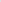 7.9. Cena za AD bude Poskytovatelem vyúčtována vždy jednou měsíčně dle skutečného počtu odpracovaných hodin. Odpracovanou dobu eviduje Poskytovatel a tato evidence, schválená Objednatelem, je podmínkou vystavení a následně i součástí faktury Poskytovatele, vztahující se k AD. Evidenci odpracované doby předá Poskytovatel Objednateli do 5 dnů po ukončení měsíce, ve kterém byl AD realizován, spolu se (i) zprávou o postupu služeb, a (ii) seznamem dokumentů předaných v rámci AD Objednateli (pokud existují). Objednatel tuto evidenci odpracované doby bezodkladně schválí nebo vznese své připomínky. Datum uskutečnění zdanitelného plnění je vždy poslední den příslušného kalendářního měsíce.7.10. Faktury budou vystaveny vždy s dobou splatnosti minimálně 30 dnů ode dne jejich doručení Objednateli, přičemž faktura musí být Objednateli doručena na adresu uvedenou v čl. 7.11. Faktura bude obsahovat veškeré náležitosti předepsané platnými právními předpisy a dále číslo Smlouvy a název Zakázky. V případě, že faktura nebude obsahovat některou z předepsaných náležitostí nebo ji bude obsahovat chybně, je Objednatel oprávněn takovou fakturu vrátit ve lhůtě splatnosti Poskytovateli k opravě či doplnění. Lhůta splatnosti v takovémto případě počíná běžet celá od počátku až okamžikem doručení opravené či doplněné faktury Objednateli. Veškeré platby dle Smlouvy budou probíhat výlučně bezhotovostním převodem v české měně, a to na účet Poskytovatele uvedený na faktuře. Příslušná částka se považuje za uhrazenou okamžikem, kdy byla tato odepsána z účtu Objednatele ve prospěch účtu Poskytovatele.7.11.   Faktury podle této Smlouvy budou zasílány na následující adresu Objednatele: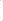 Ředitelství silnic a dálnic ČR, Správa Plzeň, Hřímalého 37, 301 00 Plzeň.7.12. Veškeré Objednatelem předem schválené správní poplatky související s inženýrskou činností (např. kolky, výpisy z katastru nemovitostí, znalečné aj.) budou hrazeny na základě požadavku Poskytovatele přímo Objednatelem,7.13. Objednatel prohlašuje, že plnění dle této Smlouvy použije výlučně pro účely, které nejsou předmětem daně z přidané hodnoty, resp. příjemce ve vztahu k daňovému plnění nevystupuje jak osoba povinná k dani, proto se u plnění dle této Smlouvy nepoužije režim přenesené daňové povinnosti podle § 92a (obecná pravidla) a zejména § 92e (stavební práce) zákona č. 235/2004 Sb., o dani z přidané hodnoty. Plnění dle této Smlouvy je plněním souvisejícím s činností výkonu veřejné správy v souladu se zákonem č. 129/2000 Sb., o krajích (krajské zřízení), ve znění pozdějších předpisů.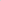 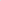 Článek 11.Závěrečná ujednáníDodatek č. 2 nabývá platnosti dnem podpisu poslední Smluvní stranou a účinnosti dnem jeho zveřejnění v registru smluv.Dodatek č. 2 je možno měnit, doplňovat a upravovat pouze písemnými dodatky, podepsanými oběma Smluvními stranami.Dodatek č. 2 se vyhotovuje ve čtyřech stejnopisech, z nichž obě Smluvní strany obdrží po dvou stejnopisech. Tento Dodatek č. 2 byl sepsán v českém jazyce.Ostatní smluvní ujednání uvedená ve výše specifikované smlouvě zůstávají nezměněna.V Plzni dne 30-09-2019					V Praze dne 25.9.2019